УТВЕРЖДЕНОПриказ Министерства   здравоохранения Донецкой   Народной Республики 03.11.2015 г. № 012.1/501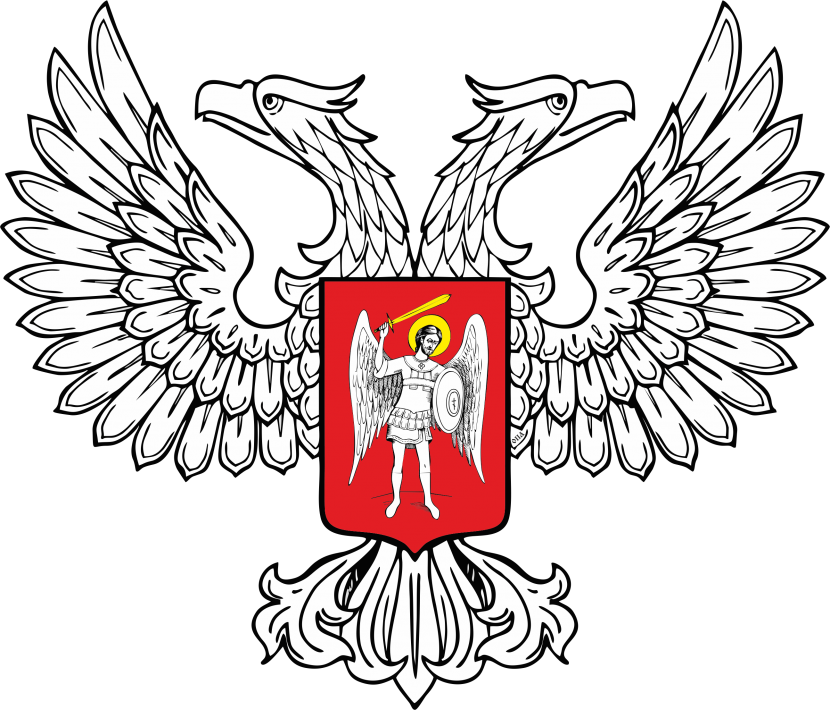 КОМПЛЕКТАЦИЯ  аптечки коллективной  (на 100 – 150 человек)для защитных сооружений гражданской обороныМинистр здравоохранения                                            		     В.В. Кучковой№
п/пНаименование имуществаЕдиница измеренияКоличествоМедикаменты Медикаменты Медикаменты Медикаменты 1.1Аммиака 10% раствор по 1 мл в ампулеампула101.2Бесалол табл. № 6упаковка11.3Бромкамфара 0,25 табл. № 30упаковка11.4Бриллиантового зелёного 1% спиртовой раствор по 10млфлакон21.5Валидол 0,06 табл. № 10упаковка31.6Йода 5% спиртовой раствор по 1 мл в ампулеампула201.7Калия перманганат 3 гупаковка11.8Кислота ацетилсалициловая 0,5 табл. № 10упаковка11.9Кислоты борной 3% спиртовой раствор 10 млфлакон51.10Настойка валерианы 30 млфлакон11.11Нитроглицерин 0,0005 табл. № 40упаковка11.12Натрия гидрокарбонат 50 гупаковка11.13Сульфацила натрия 30% раствор 5 млфлакон41.14Термопсис трава 0,01, натрия гидрокарбонат 0,25 таб. №10 упаковка51.15Фталазол 0,5 табл. № 10упаковка21.16Анальгин 0,5 № 10 упаковка41.17Цитрамон 0,5 №10 упаковка3Перевязочные средства Перевязочные средства Перевязочные средства Перевязочные средства 2.1Бинт марлевый медицинский стерильный 10 см × 5 мштук52.2Вата медицинская гидроскапическая стерильная по 50 гпачка32.3Салфетки марлевые стерильные 16 см × 14 см № 20пачка12.4Лейкопластырь 5 см × 5 м упаковка1Медицинские предметы Медицинские предметы Медицинские предметы Медицинские предметы 3.1Жгут кровоостанавливающийшт.13.2Презервативышт.103.3Ванночка глазнаяшт.13.4Пипетка глазная в футлярешт.53.5Стаканчик для приёма лекарствшт.13.6Ножницы хирургические прямыешт.13.7Термометр медицинский шт.5